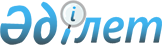 О бюджете Жанибекского сельского округа Жанибекского района на 2018 – 2020 годы
					
			Утративший силу
			
			
		
					Решение Жанибекского районного маслихата Западно-Казахстанской области от 29 декабря 2017 года № 19-1. Зарегистрировано Департаментом юстиции Западно-Казахстанской области 12 января 2018 года № 5038. Утратило силу решением Жанибекского районного маслихата Западно-Казахстанской области от 20 марта 2019 года № 30-6
      Сноска. Утратило силу решением Жанибекского районного маслихата Западно-Казахстанской области от 20.03.2019 № 30-6 (вводится в действие со дня первого официального опубликования).
      В соответствии с Бюджетным кодексом Республики Казахстан от 4 декабря 2008 года, Законом Республики Казахстан от 23 января 2001 года "О местном государственном управлении и самоуправлении в Республике Казахстан" районный маслихат РЕШИЛ:
      1. Утвердить бюджет Жанибекского сельского округа на 2018-2020 годы согласно приложениям 1, 2 и 3 соответственно, в том числе на 2018 год в следующих объемах:
      1) доходы – 206 262 тысячи тенге:
      налоговые поступления – 23 000 тысяч тенге;
      неналоговые поступления – 0 тенге;
      поступления от продажи основного капитала – 0 тенге;
      поступления трансфертов – 183 262 тысячи тенге;
      2) затраты – 206 262 тысячи тенге;
      3) чистое бюджетное кредитование – 0 тенге:
      бюджетные кредиты – 0 тенге;
      погашение бюджетных кредитов – 0 тенге;
      4) сальдо по операциям с финансовыми активами – 0 тенге:
      приобретение финансовых активов – 0 тенге;
      поступления от продажи финансовых активов государства – 0 тенге;
      5) дефицит (профицит) бюджета – 0 тенге;
      6) финансирование дефицита (использование профицита) бюджета – 0 тенге:
      поступления займов – 0 тенге;
      погашение займов – 0 тенге;
      используемые остатки бюджетных средств – 0 тенге.
      Сноска. Пункт 1 – в редакции решения Жанибекского районного маслихата Западно-Казахстанской области от 20.11.2018 № 25-1 (вводится в действие с 01.01.2018).


      2. Поступления в бюджет Жанибекского сельского округа Жанибекского района на 2018 год формируются в соответствии с Бюджетным кодексом Республики Казахстан, решением Жанибекского районного маслихата от 15 декабря 2017 года №18-8 "О районном бюджете на 2018 – 2020 годы" (зарегистрированное в Реестре государственной регистрации нормативных правовых актов № 5019).
      3. Учесть в бюджете Жанибекского сельского округа Жанибекского района на 2018 год поступление субвенции передаваемой из районного бюджета в сумме 175 865 тысяч тенге.
      4. Деньги от реализации товаров и услуг, предоставляемых государственными учреждениями, подведомственных местным исполнительным органом, используются ими в порядке, определяемом Бюджетным Кодексом Республики Казахстан и Правительством Республики Казахстан.
      5. Установить гражданским служащим здравоохранения, социального обеспечения, образования, культуры, спорта и ветеринарии, работающим в сельской местности, согласно перечню должностей специалистов определенных в соответствии с трудовым законодательством Республики Казахстан повышение на двадцать пять процентов должностных окладов по сравнению со ставками гражданских служащих, занимающимися этими видами деятельности в городских условиях, с 1 января 2018 года.
      6. Руководителю аппарата Жанибекского районного маслихата (Н.Уалиева) обеспечить государственную регистрацию данного решения в органах юстиции, его официальное опубликование в Эталонном контрольном банке нормативных правовых актов Республики Казахстан.
      7. Настоящее решение вводится в действие с 1 января 2018 года. Бюджет Жанибекского сельского округа на 2018 год
      Сноска. Приложение 1 – в редакции решения Жанибекского районного маслихата Западно-Казахстанской области от 20.11.2018 № 25-1 (вводится в действие с 01.01.2018). Бюджет Жанибекского сельского округа Жанибекского района на 2019 год
      тысяч тенге Бюджет Жанибекского сельского округа Жанибекского района на 2020 год
      тысяч тенге
					© 2012. РГП на ПХВ «Институт законодательства и правовой информации Республики Казахстан» Министерства юстиции Республики Казахстан
				
      Председатель сессии

М.Хаби

      Секретарь маслихата

Т.Кадимов
Приложение 1
к решению Жанибекского
районного маслихата
от 29 декабря 2017 года №19-1
Категория
Категория
Категория
Категория
Категория
Категория
Сумма, тысяч тенге
Класс
Класс
Класс
Класс
Класс
Сумма, тысяч тенге
Подкласс
Подкласс
Подкласс
Сумма, тысяч тенге
Специфика
Специфика
Сумма, тысяч тенге
Наименование
Сумма, тысяч тенге
1
2
2
3
4
5
6
1) Доходы
 206 262
1
Налоговые поступления
23 000
01
01
Подоходный налог
13 214
2
Индивидуальный подоходный налог
13 214
04
04
Налоги на собственность
9 786
1
Налоги на имущество
105
3
Земельный налог
450
4
Налог на транспортные средства
9 231
2
Неналоговые поступления
0
01
01
Доходы от государственной собственности
0
5
Доходы от аренды имущества, находящегося в государственной собственности
0
3
Поступления от продажи основного капитала
0
4
Поступления трансфертов
183 262
02
02
Трансферты из вышестоящих органов государственного управления
183 262
3
Трансферты из районного (города областного значения) бюджета
183 262
Функциональная группа
Функциональная группа
Функциональная группа
Функциональная группа
Функциональная группа
Функциональная группа
Сумма, тысяч тенге
Функциональная подгруппа
Функциональная подгруппа
Функциональная подгруппа
Функциональная подгруппа
Сумма, тысяч тенге
Администратор бюджетных программ
Администратор бюджетных программ
Администратор бюджетных программ
Сумма, тысяч тенге
Программа
Программа
Сумма, тысяч тенге
Наименование
Сумма, тысяч тенге
1
1
2
3
4
5
6
2) Затраты
 206 262
01
01
Государственные услуги общего характера
26 108
1
Представительные, исполнительные и другие органы, выполняющие общие функции государственного управления
26 108
124
Аппарат акима города районного значения, села, поселка, сельского округа
26 108
001
Услуги по обеспечению деятельности акима города районного значения, села, поселка, сельского округа
26 108
04
04
Образование
157 214
1
Дошкольное воспитание и обучение
157 214
124
Аппарат акима города районного значения, села, поселка, сельского округа
157 214
004
Дошкольное воспитание и обучение и организация медицинского обслуживания в организациях дошкольного воспитания и обучения
157 214
07
07
Жилищно-коммунальное хозяйство
22 940
3
Благоустройство населенных пунктов
22 940
124
Аппарат акима города районного значения, села, поселка, сельского округа
22 940
008
Освещение улиц населенных пунктов
12 300
010
Содержание мест захоронений и погребение безродных 
190
011
Благоустройство и озеленение населенных пунктов
10 450
3) Чистое бюджетное кредитование
0
Бюджетные кредиты
0
Категория
Категория
Категория
Категория
Категория
Категория
Сумма, тысяч тенге
Класс
Класс
Класс
Класс
Сумма, тысяч тенге
Подкласс
Подкласс
Подкласс
Сумма, тысяч тенге
Специфика
Специфика
Сумма, тысяч тенге
Наименование
Сумма, тысяч тенге
1
1
2
3
4
5
6
5
5
Погашение бюджетных кредитов
 0
01
Погашение бюджетных кредитов
0
1
Погашение бюджетных кредитов, выданных из государственного бюджета
0
4) Сальдо по операциям с финансовыми активами
0
Функциональная группа
Функциональная группа
Функциональная группа
Функциональная группа
Функциональная группа
Функциональная группа
Сумма, тысяч тенге
Функциональная подгруппа
Функциональная подгруппа
Функциональная подгруппа
Функциональная подгруппа
Сумма, тысяч тенге
Администратор бюджетных программ
Администратор бюджетных программ
Администратор бюджетных программ
Сумма, тысяч тенге
Программа
Программа
Сумма, тысяч тенге
Наименование
Сумма, тысяч тенге
1
1
2
3
4
5
6
Приобретение финансовых активов
 0
Категория
Категория
Категория
Категория
Категория
Категория
Сумма, тысяч тенге
Класс
Класс
Класс
Класс
Сумма, тысяч тенге
Подкласс
Подкласс
Подкласс
Сумма, тысяч тенге
Специфика
Специфика
Сумма, тысяч тенге
Наименование
Сумма, тысяч тенге
1
1
2
3
4
5
6
6
6
Поступления от продажи финансовых активов государства
 0
01
Поступления от продажи финансовых активов государства
0
1
Поступления от продажи финансовых активов внутри страны
0
5) Дефицит (профицит) бюджета
0
6) Финансирование дефицита (использование профицита) бюджета
0
Категория
Категория
Категория
Категория
Категория
Категория
Сумма, тысяч тенге
Класс
Класс
Класс
Класс
Сумма, тысяч тенге
Подкласс
Подкласс
Подкласс
Сумма, тысяч тенге
Специфика
Специфика
Сумма, тысяч тенге
Наименование
Сумма, тысяч тенге
1
1
2
3
4
5
6
7
7
Поступления займов
 0
01
Внутренние государственные займы
0
2
Договоры займа
0
03
Займы, получаемые местным исполнительным органом района (города областного значения)
0
Функциональная группа
Функциональная группа
Функциональная группа
Функциональная группа
Функциональная группа
Функциональная группа
Сумма, тысяч тенге
Функциональная подгруппа
Функциональная подгруппа
Функциональная подгруппа
Функциональная подгруппа
Сумма, тысяч тенге
Администратор бюджетных программ
Администратор бюджетных программ
Администратор бюджетных программ
Сумма, тысяч тенге
Программа
Программа
Сумма, тысяч тенге
Наименование
Сумма, тысяч тенге
1
1
2
3
4
5
6
16
16
Погашение займов
 0
Категория
Категория
Категория
Категория
Категория
Категория
Сумма, тысяч тенге
Класс
Класс
Класс
Класс
Сумма, тысяч тенге
Подкласс
Подкласс
Подкласс
Сумма, тысяч тенге
Специфика
Специфика
Сумма, тысяч тенге
Наименование
Сумма, тысяч тенге
1
1
2
3
4
5
6
8
8
Используемые остатки бюджетных средств
 0
01
Остатки бюджетных средств
0
1
Свободные остатки бюджетных средств
0
01
Свободные остатки бюджетных средств
0Приложение 2
к решению Жанибекского
районного маслихата
от 29 декабря 2017 года № 19-1
Категория
Категория
Категория
Категория
Категория
Сумма
Класс
Класс
Класс
Класс
Сумма
Подкласс
Подкласс
Подкласс
Сумма
Специфика
Специфика
Сумма
Наименование
Сумма
1
2
3
4
5
6
1) Доходы
 204 176
1
Налоговые поступления
16 000
01
Подоходный налог
6 925
2
Индивидуальный подоходный налог
6 925
04
Налоги на собственность
9 075
1
Налоги на имущество
105
3
Земельный налог
450
4
Налог на транспортные средства
8 520
2
Неналоговые поступления
0
01
Доходы от государственной собственности
0
5
Доходы от аренды имущества, находящегося в государственной собственности
0
3
Поступления от продажи основного капитала
0
4
Поступления трансфертов
188 176
02
Трансферты из вышестоящих органов государственного управления
188 176
3
Трансферты из районного (города областного бюджета) бюджета
188 176
Функциональная группа
Функциональная группа
Функциональная группа
Функциональная группа
Функциональная группа
Сумма
Функциональная подгруппа
Функциональная подгруппа
Функциональная подгруппа
Функциональная подгруппа
Сумма
Администратор бюджетных программ
Администратор бюджетных программ
Администратор бюджетных программ
Сумма
Бюджетная программа
Бюджетная программа
Сумма
Наименование
Сумма
1
2
3
4
5
6
2) Затраты
 204 176
01
Государственные услуги общего характера
24 248
1
Представительные, исполнительные и другие органы, выполняющие общие функции государственного управления
24 248
124
Аппарат акима города районного значения, села, поселка, сельского округа
24 248
001
Услуги по обеспечению деятельности акима города районного значения, села, поселка, сельского округа
24 248
04
Образование
154 928
1
Дошкольное воспитание и обучение
154 928
124
Аппарат акима города районного значения, села, поселка, села, сельского округа
154 928
004
Обеспечение деятельности организаций дошкольного воспитания и обучения
154 928
07
Жилищно-коммунальное хозяйство
25 000
3
Благоустройство населенных пунктов
25 000
124
Аппарат акима города районного значения, села, поселка, сельского округа
25 000
008
Освещение улиц в населенных пунктах
10 000
009
Обеспечение санитарии населенных пунктов
1 500
010
Содержание мест захоронений и погребение безродных
200
011
Благоустройство и озеленение населенных пунктов
13 300
3) Чистое бюджетное кредитование
0
Бюджетные кредиты 
0
Погашение бюджетных кредитов
0
4) Сальдо по операциям с финансовыми активами 
0
Приобретение финансовых активов
0
Поступления от продажи финансовых активов государства
0
Категория
Категория
Категория
Категория
Категория
Сумма, тысяч тенге
Класс
Класс
Класс
Класс
Сумма, тысяч тенге
Подкласс
Подкласс
Подкласс
Сумма, тысяч тенге
Наименование
Наименование
Сумма, тысяч тенге
1
2
3
4
5
6
5
Погашение бюджетных кредитов
 0
01
Погашение бюджетных кредитов
0
1
Погашение бюджетных кредитов, выданных из государственного бюджета
0
Функциональная группа
Функциональная группа
Функциональная группа
Функциональная группа
Функциональная группа
Сумма, тысяч тенге
Функциональная подгруппа
Функциональная подгруппа
Функциональная подгруппа
Функциональная подгруппа
Сумма, тысяч тенге
Администратор бюджетных программ
Администратор бюджетных программ
Администратор бюджетных программ
Сумма, тысяч тенге
Бюджетная программа
Бюджетная программа
Сумма, тысяч тенге
Наименование
Сумма, тысяч тенге
1
2
3
4
5
6
Приобретение финансовых активов
 0
13
Прочие
0
9
Прочие
0
Категория 
Категория 
Категория 
Категория 
Категория 
Сумма, тысяч тенге
Класс
Класс
Класс
Класс
Сумма, тысяч тенге
Подкласс
Подкласс
Подкласс
Сумма, тысяч тенге
Специфика
Специфика
Сумма, тысяч тенге
Наименование
Сумма, тысяч тенге
1
2
3
4
5
6
6
Поступления от продажи финансовых активов государства
 0
01
Поступления от продажи финансовых активов государства
0
1
Поступления от продажи финансовых активов внутри страны
0
5) Дефицит (профицит) бюджета
0
6) Финансирование дефицита (использование профицита) бюджета
0
7
Поступления займов
0
01
Внутренние государственные займы
0
2
Договоры займа
0
Функциональная группа
Функциональная группа
Функциональная группа
Функциональная группа
Функциональная группа
Сумма, тысяч тенге
Функциональная подгруппа
Функциональная подгруппа
Функциональная подгруппа
Функциональная подгруппа
Сумма, тысяч тенге
Администратор бюджетных программ
Администратор бюджетных программ
Администратор бюджетных программ
Бюджетная программа
Бюджетная программа
1
2
3
4
5
6
16
Погашение займов
 0
1
Погашение займов 
0
459
Отдел экономики и финансов района (города областного значения)
0
005
Погашение долга местного исполнительного органа перед вышестоящим бюджетом
0
Категория
Категория
Категория
Категория
Категория
Сумма, тысяч тенге
Класс
Класс
Класс
Класс
Сумма, тысяч тенге
Подкласс
Подкласс
Подкласс
Сумма, тысяч тенге
Специфика
Специфика
Сумма, тысяч тенге
Наименование
1
2
3
4
5
6
8
Используемые остатки бюджетных средств
 0
01
Остатки бюджетных средств
0
1
Свободные остатки бюджетных средств
0Приложение 3
к решению Жанибекского
районного маслихата
от 29 декабря 2017 года № 19-1
Категория
Категория
Категория
Категория
Категория
Сумма
Класс
Класс
Класс
Класс
Сумма
Подкласс
Подкласс
Подкласс
Сумма
Специфика
Специфика
Сумма
Наименование
Сумма
1
2
3
4
5
6
1) Доходы
 204 176
1
Налоговые поступления
16 000
01
Подоходный налог
6 925
2
Индивидуальный подоходный налог
6 925
04
Налоги на собственность
9 075
1
Налоги на имущество
105
3
Земельный налог
450
4
Налог на транспортные средства
8 520
2
Неналоговые поступления
0
01
Доходы от государственной собственности
0
5
Доходы от аренды имущества, находящегося в государственной собственности
0
3
Поступления от продажи основного капитала
4
Поступления трансфертов
188 176
02
Трансферты из вышестоящих органов государственного управления
188 176
3
Трансферты из районного (города областного бюджета) бюджета
188 176
Функциональная группа
Функциональная группа
Функциональная группа
Функциональная группа
Функциональная группа
Сумма
Функциональная подгруппа
Функциональная подгруппа
Функциональная подгруппа
Функциональная подгруппа
Сумма
Администратор бюджетных программ
Администратор бюджетных программ
Администратор бюджетных программ
Сумма
Бюджетная программа
Бюджетная программа
Сумма
Наименование
Сумма
1
2
3
4
5
6
2) Затраты
 204 176
01
Государственные услуги общего характера
24 248
1
Представительные, исполнительные и другие органы, выполняющие общие функции государственного управления
24 248
124
Аппарат акима города районного значения, села, поселка, сельского округа
24 248
001
Услуги по обеспечению деятельности акима города районного значения, села, поселка, сельского округа
24 248
04
Образование
154 928
1
Дошкольное воспитание и обучение
154 928
124
Аппарат акима города районного значения, села, поселка, села, сельского округа
154 928
004
Обеспечение деятельности организаций дошкольного воспитания и обучения
154 928
07
Жилищно-коммунальное хозяйство
25 000
3
Благоустройство населенных пунктов
25 000
124
Аппарат акима города районного значения, села, поселка, сельского округа
25 000
008
Освещение улиц в населенных пунктах
10 000
009
Обеспечение санитарии населенных пунктов
1 500
010
Содержание мест захоронений и погребение безродных
200
011
Благоустройство и озеленение населенных пунктов
13 300
3) Чистое бюджетное кредитование
0
Бюджетные кредиты
0
Погашение бюджетных кредитов
0
4) Сальдо по операциям с финансовыми активами
Приобретение финансовых активов
0
Категория
Категория
Категория
Категория
Категория
Сумма, тысяч тенге
Класс
Класс
Класс
Класс
Сумма, тысяч тенге
Подкласс
Подкласс
Подкласс
Сумма, тысяч тенге
Наименование
Наименование
Сумма, тысяч тенге
1
2
3
4
5
6
5
Погашение бюджетных кредитов
 0
01
Погашение бюджетных кредитов
0
1
Погашение бюджетных кредитов, выданных из государственного бюджета
0
Функциональная группа
Функциональная группа
Функциональная группа
Функциональная группа
Функциональная группа
Сумма, тысяч тенге
Функциональная подгруппа
Функциональная подгруппа
Функциональная подгруппа
Функциональная подгруппа
Сумма, тысяч тенге
Администратор бюджетных программ
Администратор бюджетных программ
Администратор бюджетных программ
Сумма, тысяч тенге
Бюджетная программа
Бюджетная программа
Сумма, тысяч тенге
Наименование
Сумма, тысяч тенге
1
2
3
4
5
6
Приобретение финансовых активов
 0
13
Прочие
0
9
Прочие
0
Категория 
Категория 
Категория 
Категория 
Категория 
Сумма, тысяч тенге
Класс
Класс
Класс
Класс
Сумма, тысяч тенге
Подкласс
Подкласс
Подкласс
Сумма, тысяч тенге
Специфика
Специфика
Сумма, тысяч тенге
Наименование
Сумма, тысяч тенге
1
2
3
4
5
6
6
Поступления от продажи финансовых активов государства
 0
01
Поступления от продажи финансовых активов государства
0
1
Поступления от продажи финансовых активов внутри страны
0
5) Дефицит (профицит) бюджета
0
6) Финансирование дефицита (использование профицита) бюджета
0
7
Поступления займов
0
01
Внутренние государственные займы
0
2
Договоры займа
0
Функциональная группа
Функциональная группа
Функциональная группа
Функциональная группа
Функциональная группа
Сумма, тысяч тенге
Функциональная подгруппа
Функциональная подгруппа
Функциональная подгруппа
Функциональная подгруппа
Сумма, тысяч тенге
Администратор бюджетных программ
Администратор бюджетных программ
Администратор бюджетных программ
Бюджетная программа
Бюджетная программа
1
2
3
4
5
6
16
Погашение займов
 0
1
Погашение займов 
0
459
Отдел экономики и финансов района (города областного значения)
0
005
Погашение долга местного исполнительного органа перед вышестоящим бюджетом
0
Категория
Категория
Категория
Категория
Категория
Сумма, тысяч тенге
Класс
Класс
Класс
Класс
Сумма, тысяч тенге
Подкласс
Подкласс
Подкласс
Сумма, тысяч тенге
Специфика
Специфика
Сумма, тысяч тенге
Наименование
1
2
3
4
5
6
8
Используемые остатки бюджетных средств
 0
01
Остатки бюджетных средств
0
1
Свободные остатки бюджетных средств
0